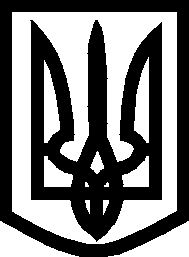 УКРАЇНА ВИКОНАВЧИЙ КОМІТЕТМЕЛІТОПОЛЬСЬКОЇ  МІСЬКОЇ  РАДИЗапорізької областіР І Ш Е Н Н Я  18.02.2021                                                                            	№ 41/2Про внесення змін у справуквартирного обліку	Керуючись Законом України «Про місцеве самоврядування в Україні», розглянувши заяви громадян, надані документи, п. 25 Правил обліку громадян, які потребують поліпшення житлових умов і надання  їм жилих приміщень в Українській РСР, затверджених постановою Ради Міністрів УРСР і Укрпрофради від 11.12.1984 № 470, виконавчий комітет Мелітопольської міської ради Запорізької областіВ И Р І Ш И В:	1. Внести зміни в справу квартирного обліку, а саме: 	вважати склад сім’ї Курбатова Бориса Федоровича …;вважати склад сім’ї Семикопенка Миколи Васильовича …;вважати склад сім’ї Фаніна Олександра Вікторовича …;вважати склад сім’ї Клязніка Юрія Вікторовича …;вважати склад сім’ї Хаіта Олександра Семеновича …;вважати склад сім’ї Занфірова Юрія Івановича …;вважати склад сім'ї Трокая Андрія Миколайовича  …;вважати склад сім’ї Оболенцева Віктора Васильовича ….	2. Контроль за виконанням цього рішення залишаю за собою.Мелітопольський міський голова					Іван ФЕДОРОВ(…) – текст, який містить конфіденційну інформацію про фізичну особу